Learning TargetsLearning TargetsOne-variable StatisticsLesson 1: Getting to Know YouI can tell statistical questions from non-statistical questions and can explain the difference.I can tell the difference between numerical and categorical data.Lesson 2: Data RepresentationsI can find the five-number summary for data.I can use a dot plot, histogram, or box plot to represent data.Lesson 3: A Gallery of DataI can graphically represent the data I collected and critique the representations of others.Lesson 4: The Shape of DistributionsI can describe the shape of a distribution using the terms "symmetric, skewed, uniform, bimodal, and bell-shaped."I can use a graphical representation of data to suggest a situation that produced the data pictured.Lesson 5: Calculating Measures of Center and VariabilityI can calculate mean absolute deviation, interquartile range, mean, and median for a set of data.Lesson 6: Mystery ComputationsI can determine basic relationships between cell values in a spreadsheet by changing the values and noticing what happens in another cell.Lesson 7: Spreadsheet ComputationsI can use a spreadsheet as a calculator to find solutions to word problems.Lesson 8: Spreadsheet ShortcutsI can use shortcuts to fill in cells on a spreadsheet.Lesson 9: Technological GraphingI can create graphic representations of data and calculate statistics using technology.Lesson 10: The Effect of ExtremesI can describe how an extreme value will affect the mean and median.I can use the shape of a distribution to compare the mean and median.Lesson 11: Comparing and Contrasting Data DistributionsI can arrange data sets in order of variability given graphic representations.Lesson 12: Standard DeviationI can describe standard deviation as a measure of variability.I can use technology to compute standard deviation.Lesson 13: More Standard DeviationI can use standard deviation to say something about a situation.Lesson 14: OutliersI can find values that are outliers, investigate their source, and figure out what to do with them.I can tell how an outlier will impact mean, median, IQR, or standard deviation.Lesson 15: Comparing Data SetsI can compare and contrast situations using measures of center and measures of variability.Lesson 16: Analyzing DataI can collect data from an experiment and compare the results using measures of center and measures of variability.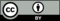 © © 2019 by Illustrative Mathematics